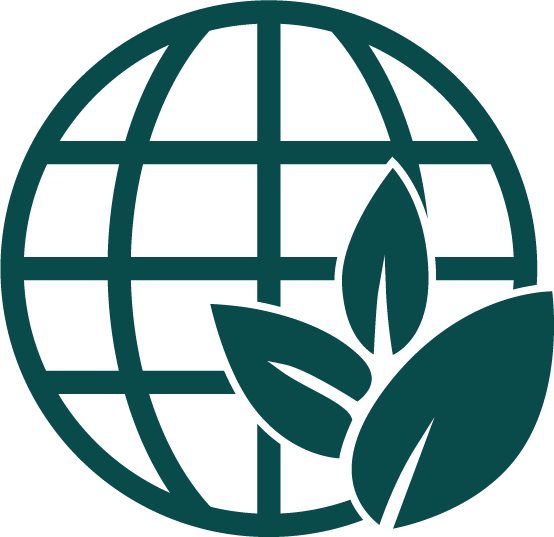 ArbeitsblattTReibhauseffekt im KlimasystemInformationen zum Thema Klima findest du hier: feelok.de/klima 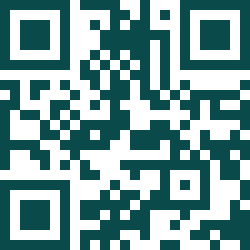 Kreuze die richtige Antwort an. Welche Aussage über den Treibhauseffekt ist richtig?
(Es können mehrere Antworten zutreffen)Der Treibhauseffekt sorgt dafür, dass wir auf der Erde überleben können. Der Treibhauseffekt wird durch die Ozeane verstärkt.Es gibt 2 unterschiedliche Arten vom Treibhauseffekt. Treibhausgase schwächen den Treibhauseffekt ab. 	Der Treibhauseffekt sorgt dafür, dass es auf unserer Erde immer kälter wird.Schaue dir das Video zum Treibhauseffekt an: https://youtu.be/p75tAS1vKso Beantworte dann folgende Fragen. Erkläre, wie der Treibhauseffekt funktioniert. Welche sind die wichtigsten Treibhausgase?_________________________________________________________________________________CErkläre, warum der Treibhauseffekt für uns Menschen auf der Erde so wichtig ist. Was ist der Unterschied zwischen dem menschengemachten Klimawandel und dem natürlichen Klimawandel? © ein Projekt von myclimateWeitere Arbeitsblätter auf feelok - Lehrpersonen und Multiplikator:innenwww.feel-ok.ch, www.feel-ok.at, www.feelok.de